29 апреля 2019 года на базе ДДТ было подведение итогов конкурса «Законы дорог уважай-2019» Команда «Виражи» МБОУ СОШ №3 заняла почетное 2 место в городе. 1 место заняли в номинации «Оказание доврачебной помощи», а в индивидуальном конкурсе  «Фигурное вождение» стали победителями 3 участника команды 3а класса из 4-Наймушина Дарья, Дишкавцов Артем и Левченко Карина. Руководит командой учитель начальных классов Федоренко Надежда Георгиевна. В команду призеров еще входит и Павлов Кирилл, учащийся 3а класса.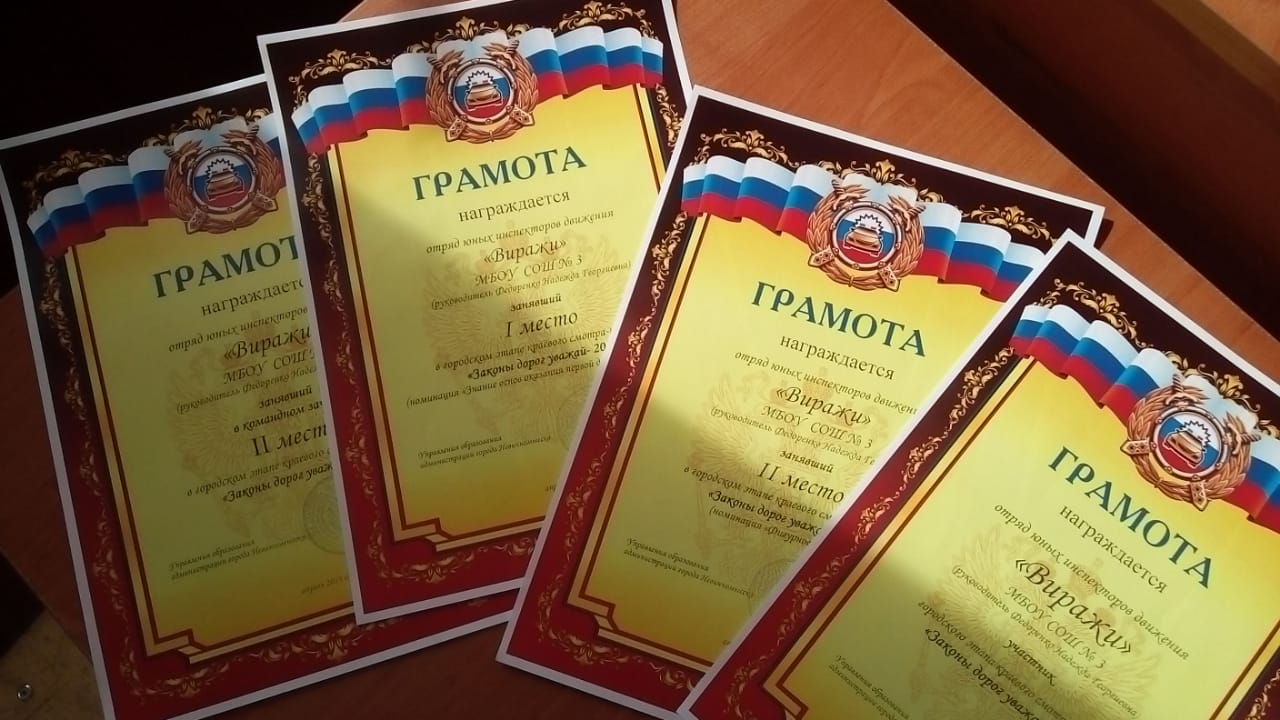 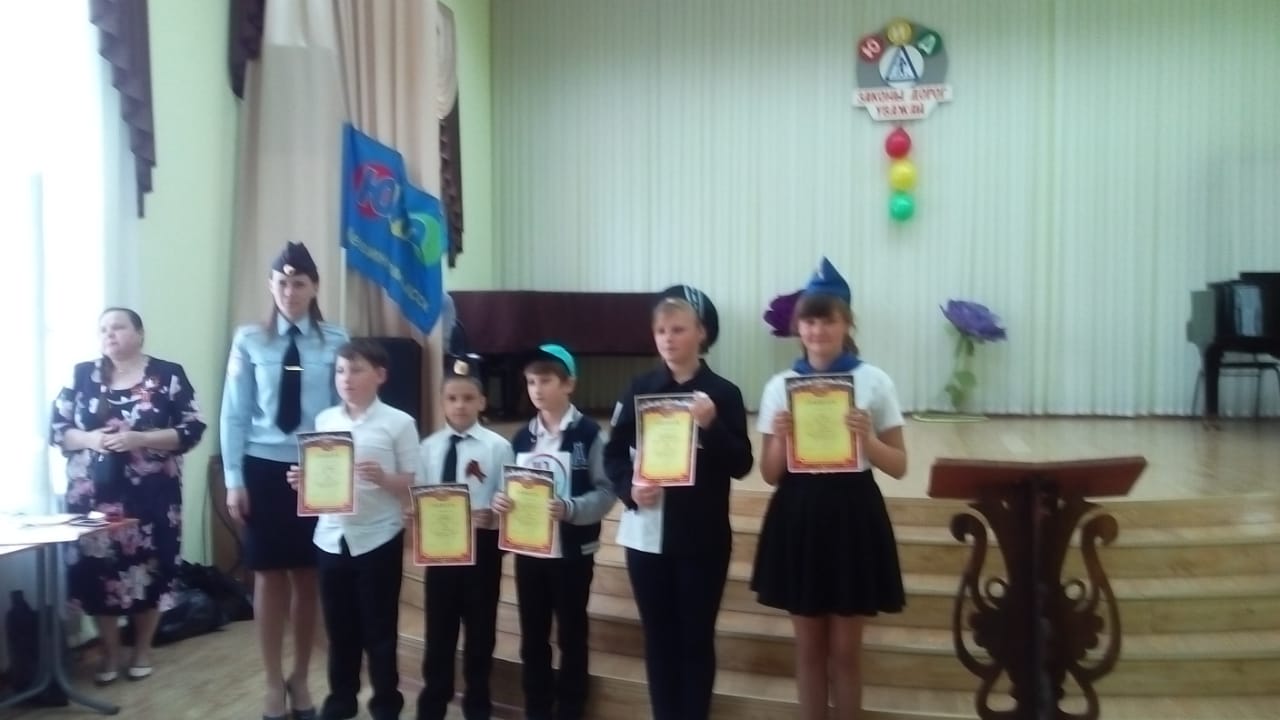 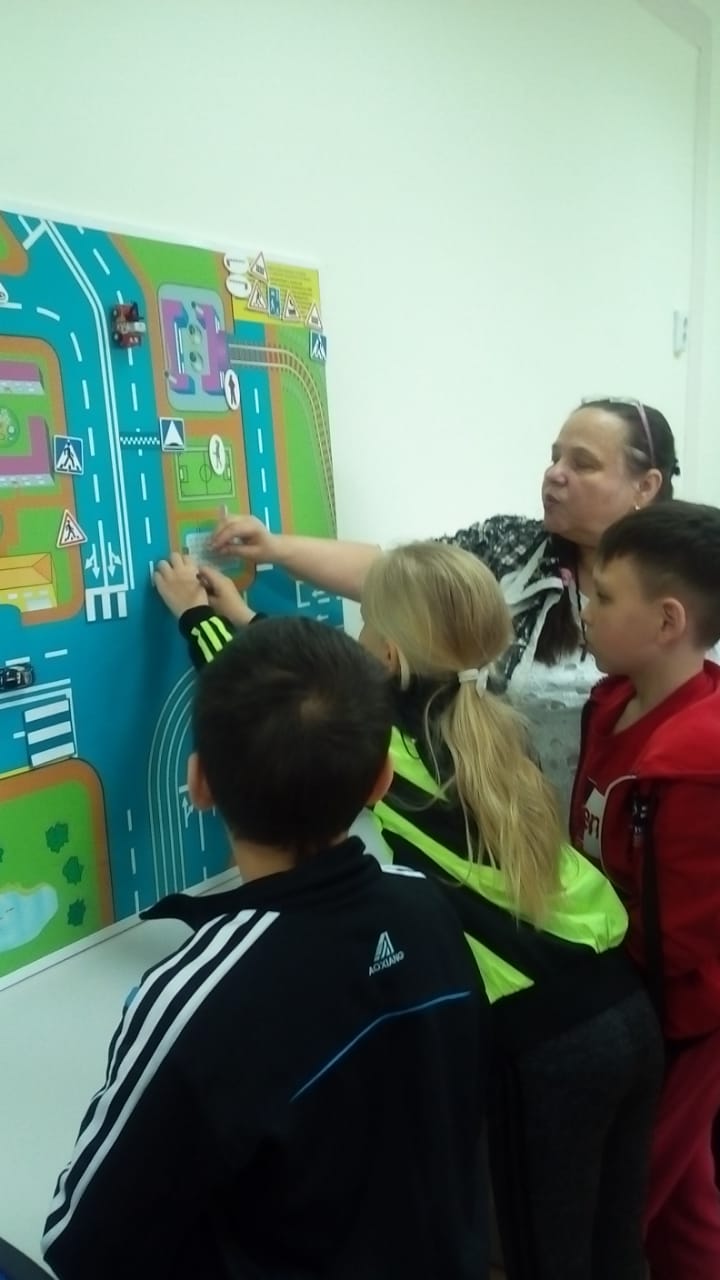 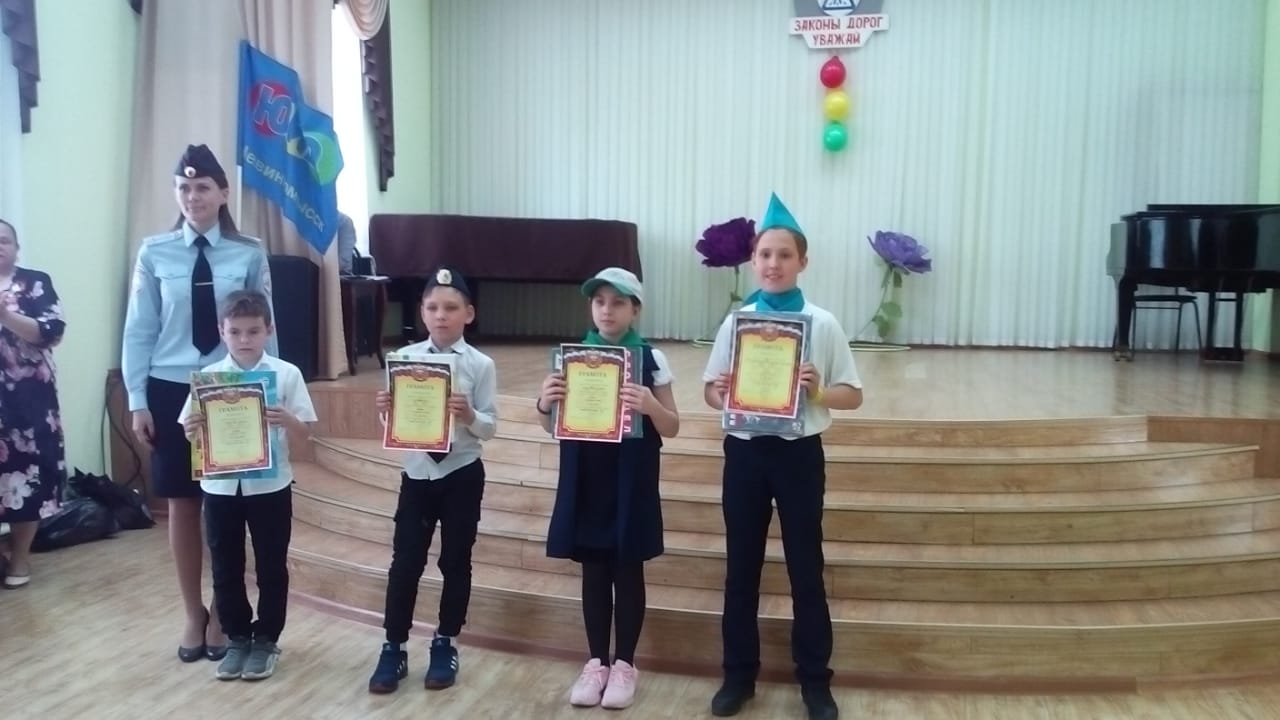 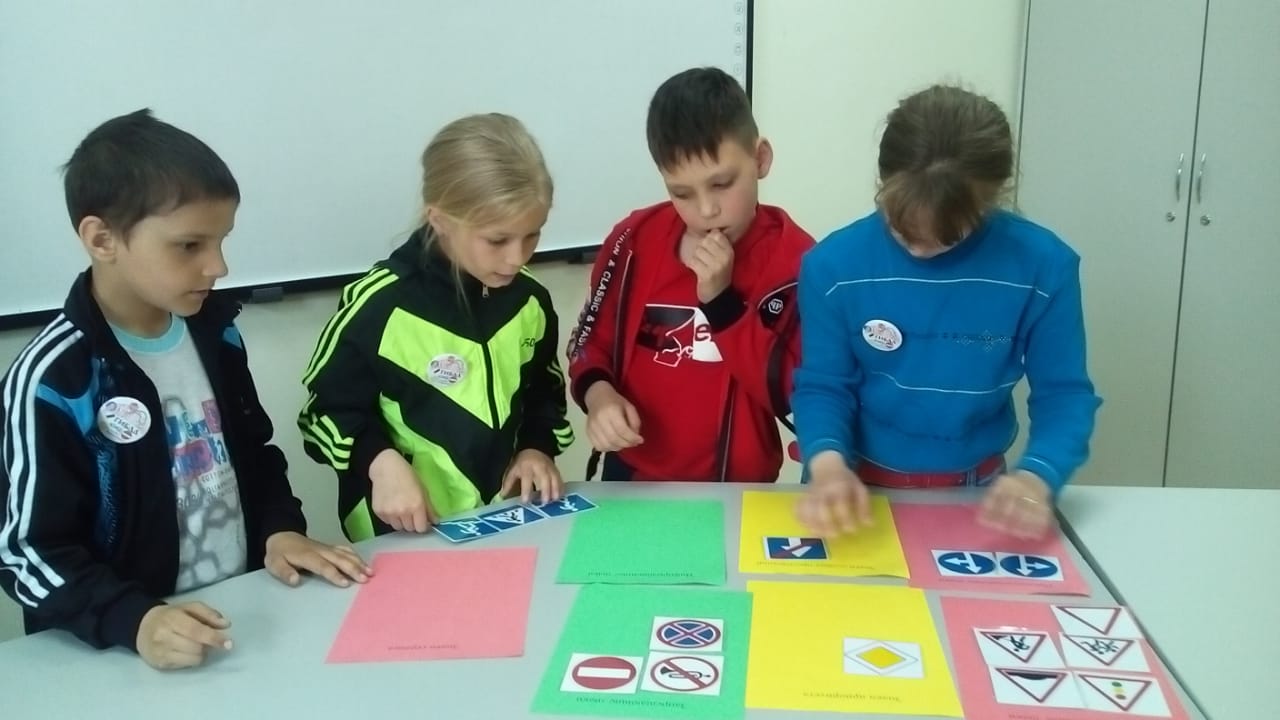 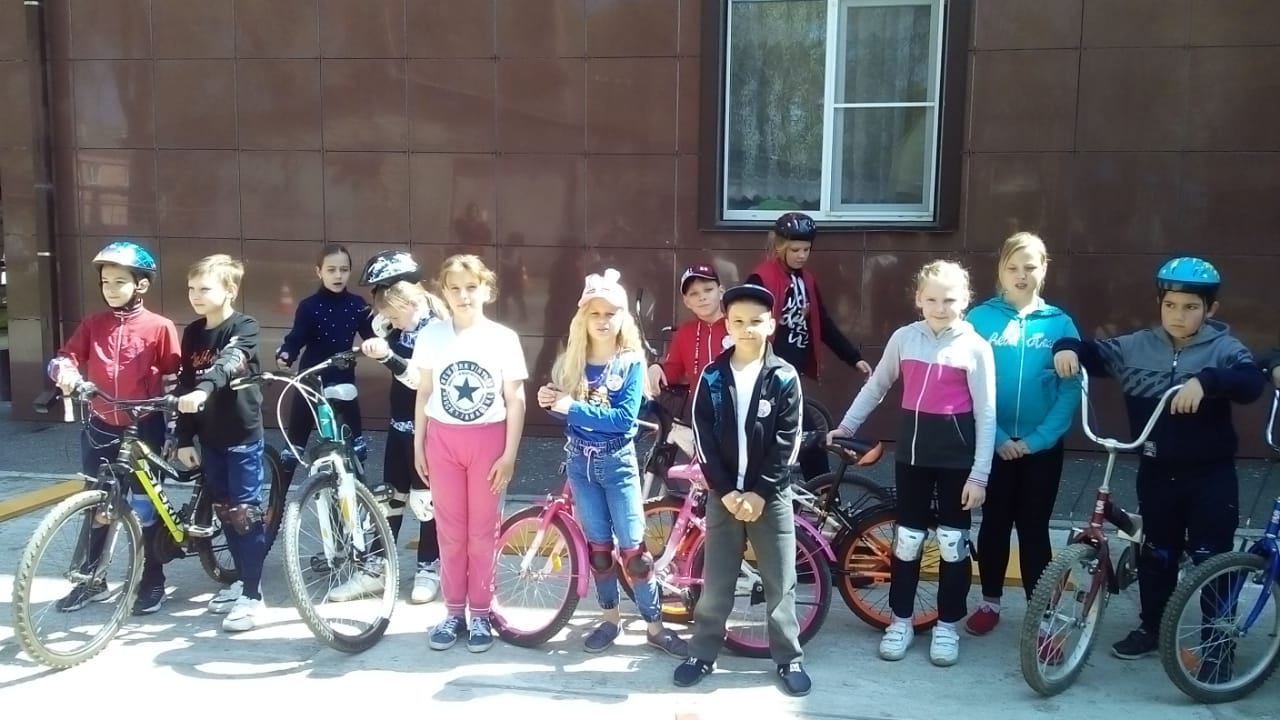 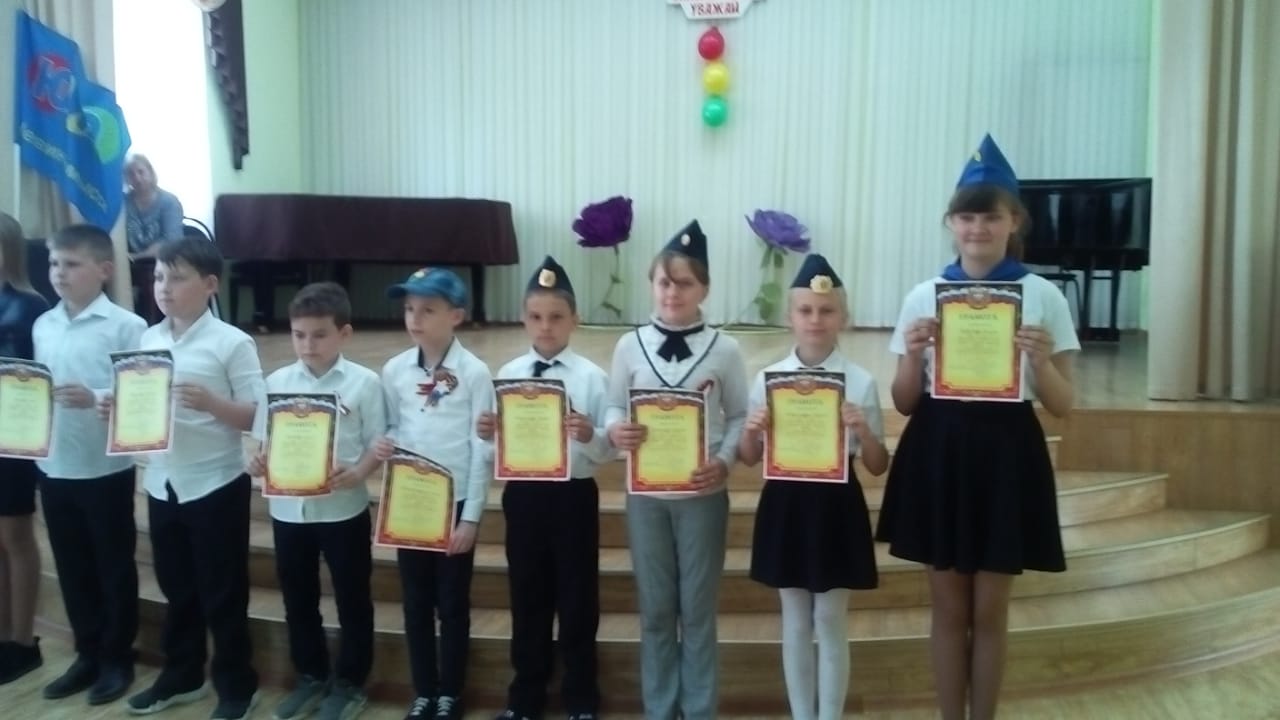 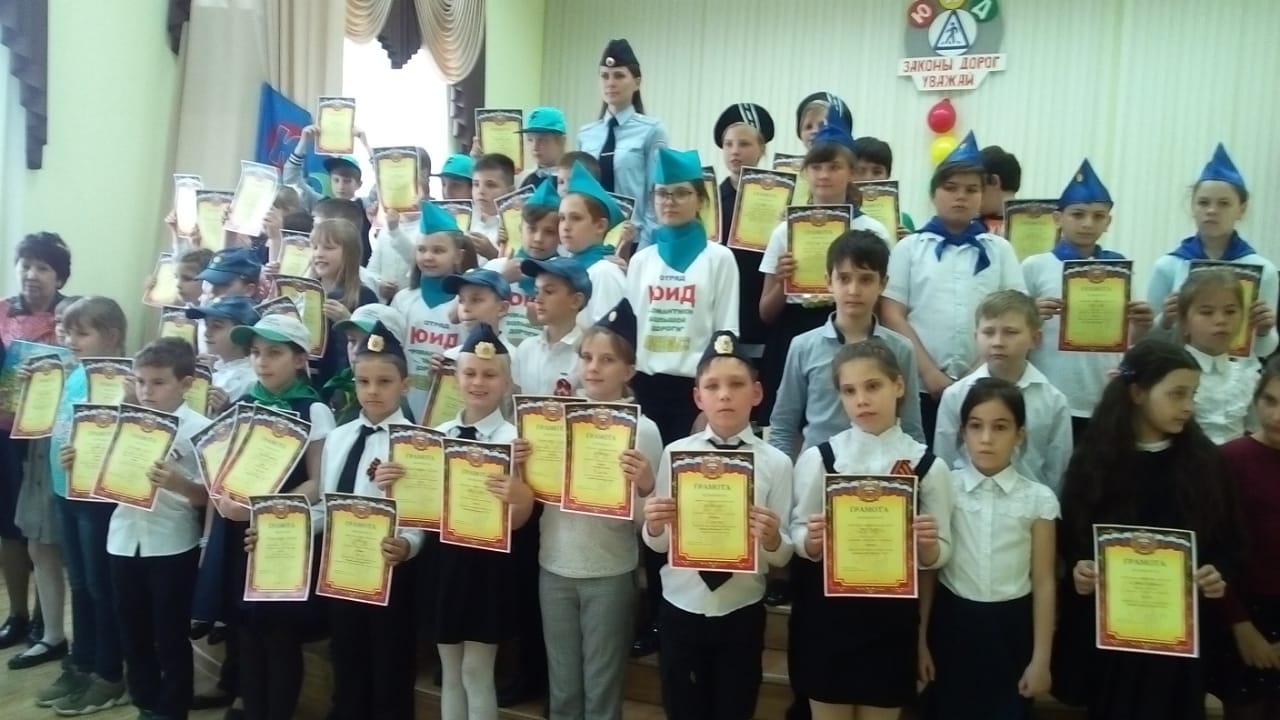 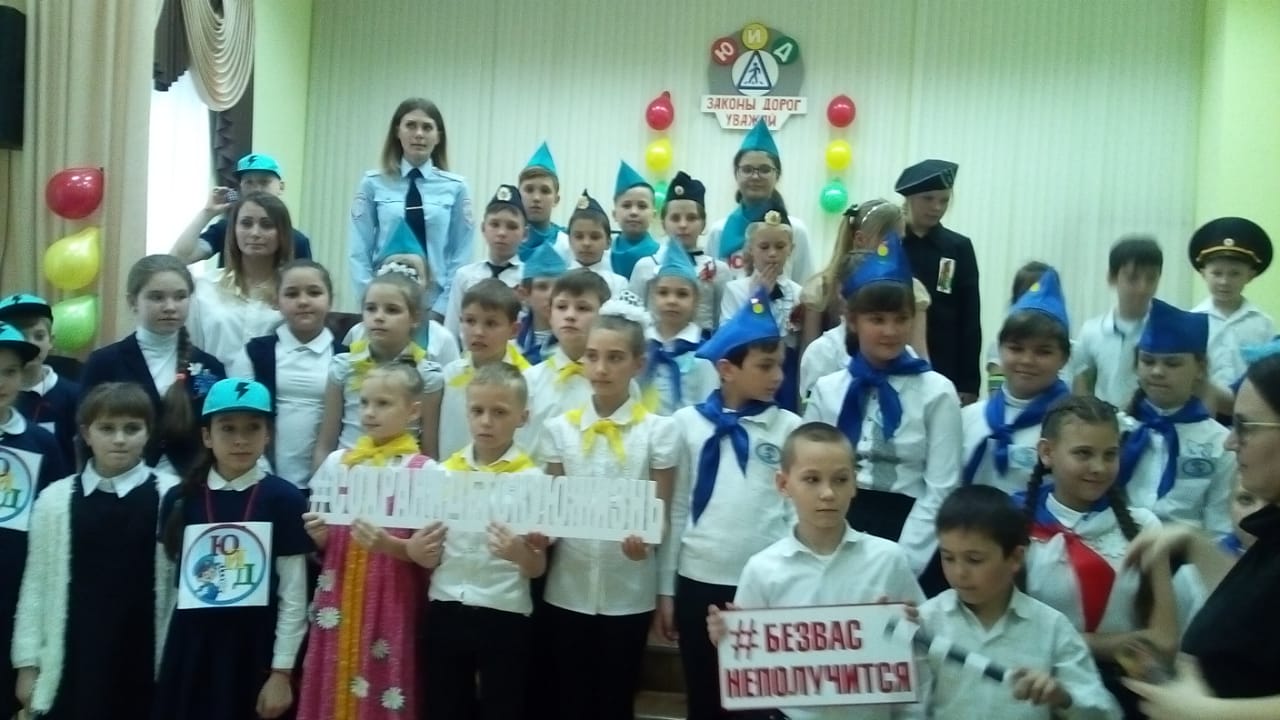 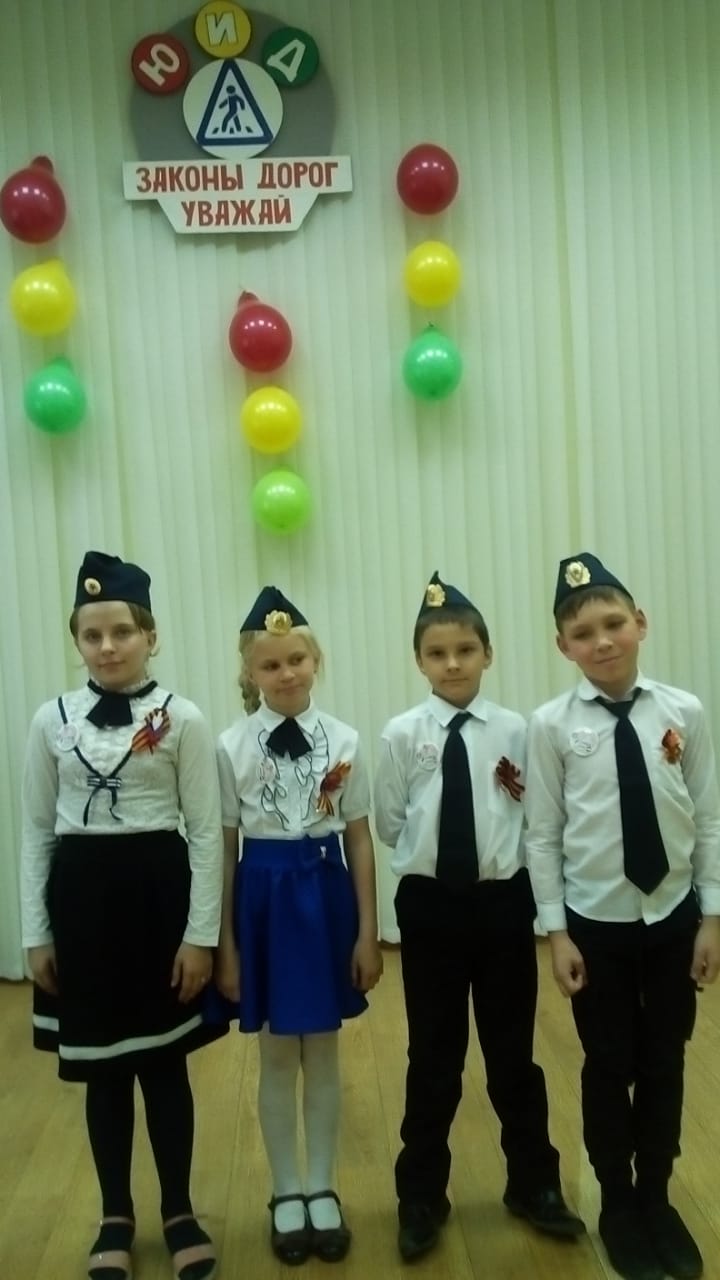 